附件1：用地审批流程图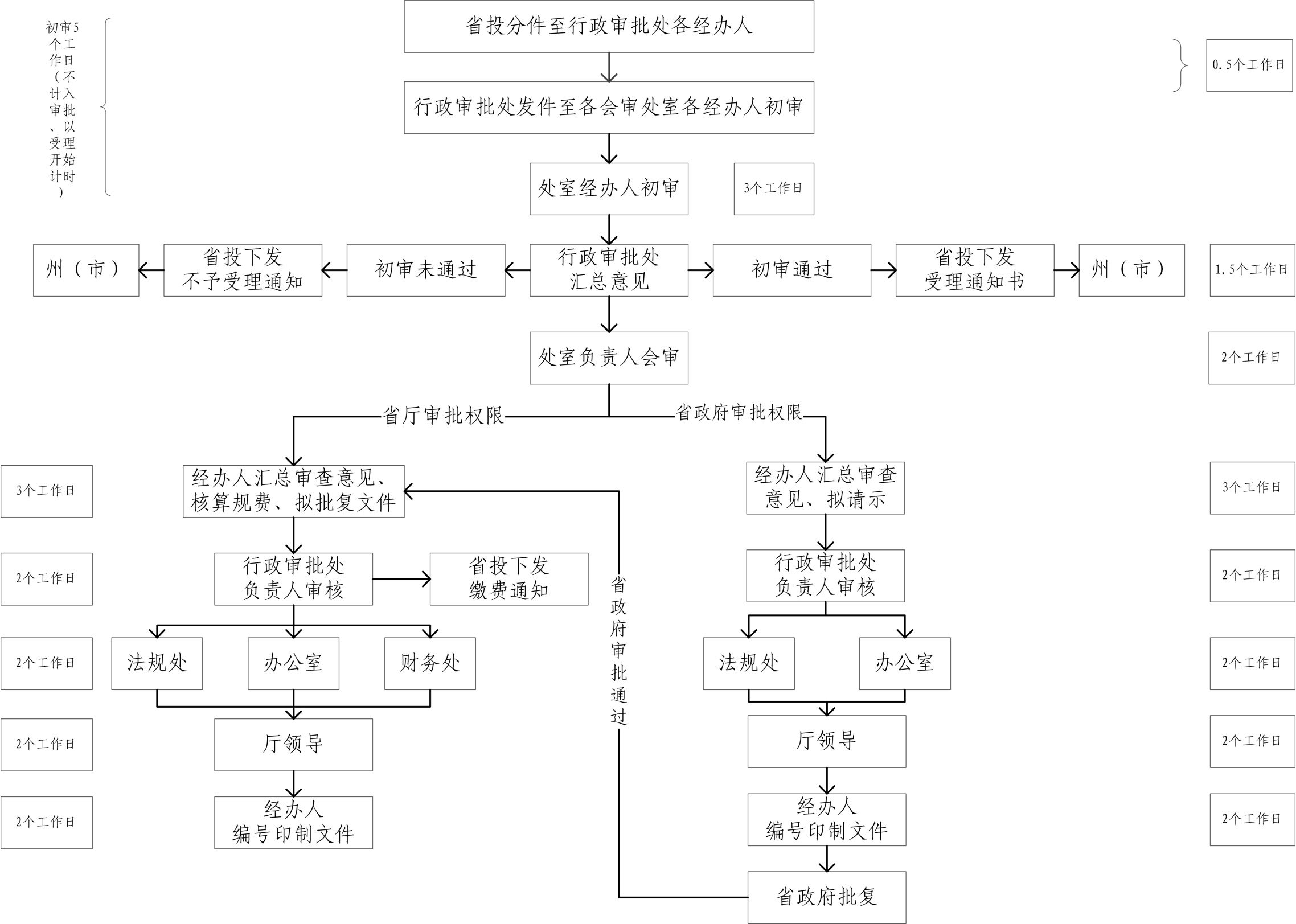 